MALTA  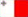 RiferimentoEURES Malta Ref. 368945MansioneRivertech Front End Developer Ref. 368945Front End Developer Ref. 368945
Number of Posts: 2
Contract Type: Permanent – Full Time
Job description
At River, we develop innovative products for our clients who operate in different markets and industries with the latest technologies. We are looking for a Front- End Developer who is motivated to help us deliver new innovative features to our clients whilst also maintaining our internal systems and making sure that we keep our tech up to date.
Responsibilities
• Work in an agile team consisting of other frontend developers whilst in constant support of other tech teams.
• Participate in task estimations & code reviews.
• Plan, build, test, and release new features and experiments in TypeScript, Angular, etc.
• Collaborate with engineers across the department to identify and build on improvements to our processes and systems.
Requirements • Strong JavaScript & basic TypeScript knowledge
• More than 2 years’ experience in at least one JavaScript Framework (Angular2+, React, Vue.js or Aurelia)
• SCSS; • RxJS; • Working in scrum team
• Basic npm/node knowledge
• Basic GIT knowledge
Skills in the following area is considered a Plus:
• Redux; • Apollo/GQL; • Jest; • Webpack
Training provided: Yes, however candidate must possess the minimum requirements and training can be offered for additional skills.
Any assistance with accommodation/relocation: We cover relocation costs and provide temporary accommodation.
• Any other benefits:
• Commuting Assistance; • Performance Bonus
Vacancy additional information
• Wellness Package; • Health Insurance
• Work From home
Allowance Salary : Eur 30000-60000 (depending on candidate’s experience)
How will the interviews be held?
All interview stages are done remotely.
To apply
CVs and a covering email are to be sent by email in English to eures.recruitment.jobsplus@gov.mt and cc eures@afolmet.it Please quote the vacancy name and number in your email.SedeMaltaNumero posti2Email:eures.recruitment.jobsplus@gov.mt and cc eures@afolmet.itScadenza:20/08/2021RiferimentoEURES Malta Ref. 368941MansioneRivertech_BackendDeveloper Ref. 368941Rivertech_BackendDeveloper Ref. 368941
Number of Posts: 2
Contract Type: Permanent – Full Time
Job description
We are looking for an enthusiastic and motivated Backend Developer to join our platform team. You will have the opportunity to work on and build all parts of the platform: business logic, external APIs, admin APIs, integrations with game and payment providers, as well real-time integrations with other internal systems such as the data platform and middleware.
New development will all be using Kotlin, a modern, concise, safe language which is accessible to all developers, especially those with Java experience.
Responsibilities:
• Work in an agile team consisting of other backend developers to build and maintain microservices in Spring Boot and Kotlin to handle platform business logic.
• Liaise with other tech teams and product team to provide functionality over REST APIs.
• Participate in task estimations, planning and code reviews.
• Integrate with third party systems to allow for a greater number of products on the platform.
• Gather knowledge in business requirements to be able to ease operations.
• Collaborate with engineers across the department to identify and build on improvements to our processes and systems.
Requirements
• Advanced knowledge of Java (2/3 years of experience)
• SQL; • Spring Framework (1 year experience)
• Basic GIT knowledge is n
ecessary; • Working in scrum team Training provided: Yes, however candidate must possess the minimum requirements and training can be offered for additional skills
Any assistance with accommodation/relocation: We cover relocation costs and provide temporary accommodation.
− Any other benefits:
− Commuting Assistance; − Performance Bonus; − Wellness Package; - Health Insurance
Vacancy additional information − Work From home Allowance
Salary: Eur 30000-60000 (depending on candidate’s experience)
How will the interviews be held?
All interview stages are done remotely.
To apply
CVs and a covering email are to be sent by email in English to
eures.recruitment.jobsplus@gov.mt and cc eures@afolmet.it
Please quote the vacancy name and number in your emailSedeMaltaNumero posti2Email:eures.recruitment.jobsplus@gov.mt and cc eures@afolmet.itScadenza:20/08/2021RiferimentoEURES Malta Ref. 368941MansioneRivertech_BackendDeveloper Ref. 368941Rivertech_BackendDeveloper Ref. 368941
Number of Posts: 2
Contract Type: Permanent – Full Time
Job description
We are looking for an enthusiastic and motivated Backend Developer to join our platform team. You will have the opportunity to work on and build all parts of the platform: business logic, external APIs, admin APIs, integrations with game and payment providers, as well real-time integrations with other internal systems such as the data platform and middleware.
New development will all be using Kotlin, a modern, concise, safe language which is accessible to all developers, especially those with Java experience.
Responsibilities:
• Work in an agile team consisting of other backend developers to build and maintain microservices in Spring Boot and Kotlin to handle platform business logic.
• Liaise with other tech teams and product team to provide functionality over REST APIs.
• Participate in task estimations, planning and code reviews.
• Integrate with third party systems to allow for a greater number of products on the platform.
• Gather knowledge in business requirements to be able to ease operations.
• Collaborate with engineers across the department to identify and build on improvements to our processes and systems.
Requirements
• Advanced knowledge of Java (2/3 years of experience)
• SQL; • Spring Framework (1 year experience)
• Basic GIT knowledge is n
ecessary; • Working in scrum team Training provided: Yes, however candidate must possess the minimum requirements and training can be offered for additional skills
Any assistance with accommodation/relocation: We cover relocation costs and provide temporary accommodation.
− Any other benefits:
− Commuting Assistance; − Performance Bonus; − Wellness Package; - Health Insurance
Vacancy additional information − Work From home Allowance
Salary: Eur 30000-60000 (depending on candidate’s experience)
How will the interviews be held?
All interview stages are done remotely.
To apply
CVs and a covering email are to be sent by email in English to
eures.recruitment.jobsplus@gov.mt and cc eures@afolmet.it
Please quote the vacancy name and number in your emailSedeMaltaNumero posti2Email:eures.recruitment.jobsplus@gov.mt and cc eures@afolmet.itScadenza:20/08/2021RiferimentoEURES Malta Ref.368931MansioneRivertech_ProductOwner Ref.368931Rivertech_ProductOwner Ref.368931 - Number of Posts: 2 - Contract Type: Permanent – Full Time
Job description
As a Product Owner you will work on managing the product backlog with the aim of achieving business goals of the company as well as meeting the priorities of its customers.
The role is also an integral part in the creation of the same backlog, including analysing requirements and writing product specifications through which technical and development tasks are created.
Working in a team of Product Owners, and reporting to the Head of Product, you will be a key function between business and technical teams, where language and quality of communication is key.
Key Responsibilities
• Report to the Head of Product and contribute to the development and maintenance of the roadmap and strategic vision for the company’s products
• Communicate with customers to clarify business requirements and to update them on progress
• Gather requirements, own the product backlogs, and write professional user stories for products that deliver on functionality, defects, and other work items for the team
• Write product specification documents in clear English, that take into account all business requirements, identify gaps and loopholes, whilst preserving the product’s quality
• Manage requirements dependencies with other teams, negotiating and prioritising as appropriate
• Facilitate backlog refinement sessions • Work closely with the project management and development teams to set development/sprint goals
• Work closely with business stakeholders and development teams to implement and get product increments delivered
• Review development against acceptance criteria to determine readiness
• Demo products to key stakeholders
• Produce business cases for product features
• Be up to date with industry trends and carryout competitor analysis to be fed into the roadmap
• Maintain strong working relationships with customers and our commercial team to retrieve information about product line performance, and to present business strategies
Requirements
• 4+ years' experience as a Product Owner in iGaming or Fintech industry
• Able to design customer centric, while scalable product functionalities
• Make use of writing and/or diagrams to create well explained product specifications.
• Organised; • Experience working in an agile environment (SCRUM preferred)
Vacancy additional information
• Effectively transfer knowledge to other team members; • Negotiation skills; • Ability to give suggestions aimed at improving product quality; • Self-motivated individual always looking to better their skills; • Analytical and attention to detail; • Good problem-solving skills; • Excellent verbal communication skills and interpersonal skills
• The ability to quickly learn new things and adapt
Training provided: Yes, however candidate must possess the minimum requirements and training can be offered for additional skills.
Any assistance with accommodation/relocation: We cover relocation costs and provide temporary accommodation.
Any other benefits:
− Work on exciting products from the ground up; − Commuting Assistance; − Performance Bonus; − Wellness Package − Health and Dental Insurance; − Work From home Allowance; − Welcoming Environment
− Chance to grow; − Fruit, snacks & drinks; − Friday beers; − Summer & Winter events
Salary: Eur 30,000-50,000 (depending on candidate’s experience)
How will the interviews be held?
All interview stages are done remotely.
To apply
CVs and a covering email are to be sent by email in English to
eures.recruitment.jobsplus@gov.mt and cc eures@afolmet.it
Please quote the vacancy name and number in your email.SedeMaltaposti2Email:eures.recruitment.jobsplus@gov.mt and cc eures@afolmet.itScadenza:20/08/2021RiferimentoEURES Malta Ref. 373657MansioneLand SurveyorLand Surveyor
Number of Posts: 2 Contract Type: Definite
Job description
We specialize in services related to the geomatics industry. Your responsibilities will include:
Data capturing using robotic total stations, GNSS, drones and laser scanners. Candidates need to be able to take decisions on their own or as part of a team.
Need to be able to coordinate with on-site supervisors, colleagues, and clients. Able to work on surveying software and advanced 3D CAD.
Daily record keeping of all sitework.
Requirements
• In possession of a Land surveying Diploma MQF L5 and/or Topographic Engineer MQF L6.
• Minimum 4 years’ experience working within a Land Surveying environment.
• Proficient in MS Office, point cloud, editing software like Leica Register 360 and Civil 3D.
• Excellent verbal and written communication skills in English.
• A clean driving licences
• Meticulous and keen eye for detail.
Training will be provided on the job, according to the company needs and/or of the individual.
We can help in finding accommodation but rent and bills will be the employees’ responsibility.
Any other benefits To be discussed with the candidates, according to experience and qualifications.
Salary: Eur 23,000 – 27.000 per year
How will the interviews be held? Online
To apply:
CV and a covering email in English are to be sent by email to eures.recruitment.jobsplus@gov.mt and cc eures@afolmet.it Please quote the vacancy name and number in your email.SedeMaltaNumero posti2TitoloLand surveying Diploma MQF L5 and/or Topographic Engineer MQF L6Email:eures.recruitment.jobsplus@gov.mt and cc eures@afolmet.itScadenza:16/08/2021